Betreuungsgutscheine Merkblatt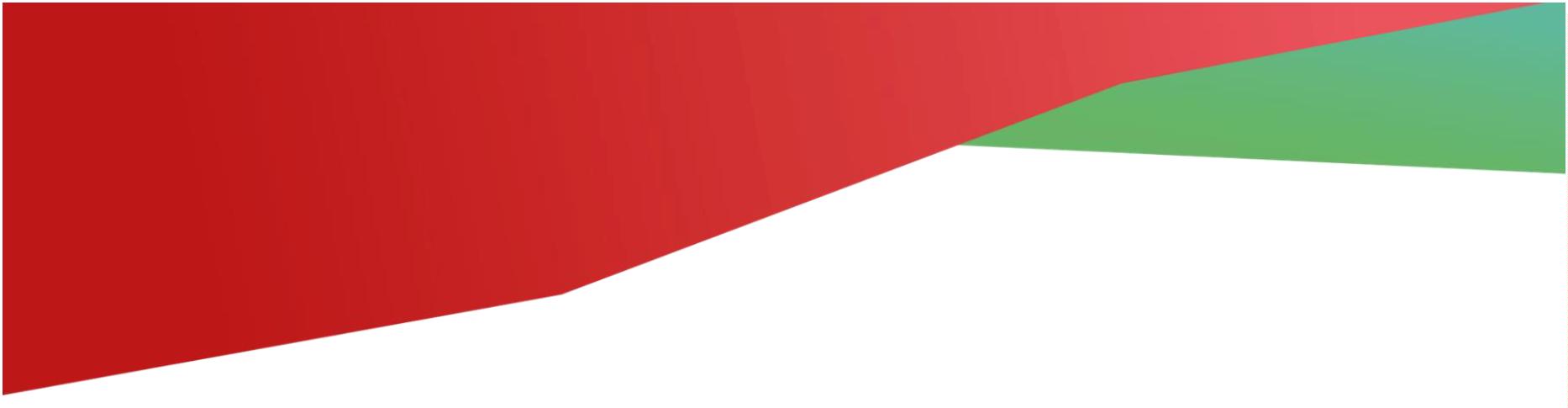 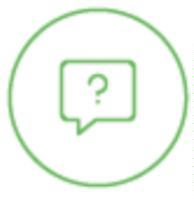 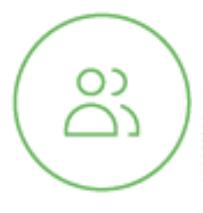 Betreuungsgutscheine vergünstigen Familien mit Kindern im Vorschulbereich die
Betreuungskosten in Kitas und bei Tagesfamilien. Anbei finden Familien Informati-
onen für den Antrag eines Betreuungsgutscheins.Was sind Betreuungsgutscheine?• Betreuungsgutscheine vergünstigen die Betreuung in Kitas und bei Tagesfa-milienorganisationen.• Die Betreuungsgutscheine können in einer frei wählbaren, dem Programmangeschlossenen Institution, eingesetzt werden.• Im Monat vor Betreuungsbeginn reicht die Familie bei der Gemeinde* einGesuch ein.• Die Gemeinde entscheidet aufgrund des jährlichen Familieneinkommensüber die Beitragshöhe.• Die Vergünstigung wird direkt an die Kita oder Tagesfamilienorganisationüberwiesen.• Eine Gutscheinperiode dauert ein Schuljahr. Sie beginnt jeweils am 1. Augustund endet am 31. Juli des Folgejahres.* Gemeinden bestimmen auf freiwilliger Basis, ob sie von kiBon Gebrauch ma-chen oder nicht. Falls die Wohngemeinde nicht an kiBon angeschlossen ist,
besteht keine Möglichkeit, Betreuungsgutscheine zu beantragen.Wer bekommt einen Betreuungsgutschein?Familien mit zivilrechtlichem Wohnsitz in der Gemeinde deren• steuerbares Familieneinkommen weniger als 160'000.00 Franken aufweist(gemäss Verordnung § 3).• gewählte Kita oder Tagesfamilie über eine kantonale Betriebsbewilligung
 verfügt, an kiBbon angeschlossen ist und einen Betreuungsplatz vertraglich
 zugesichert hat.• Gemeinde an kiBon angeschlossen istWelche Institutionen nehmen Gutscheine entgegen?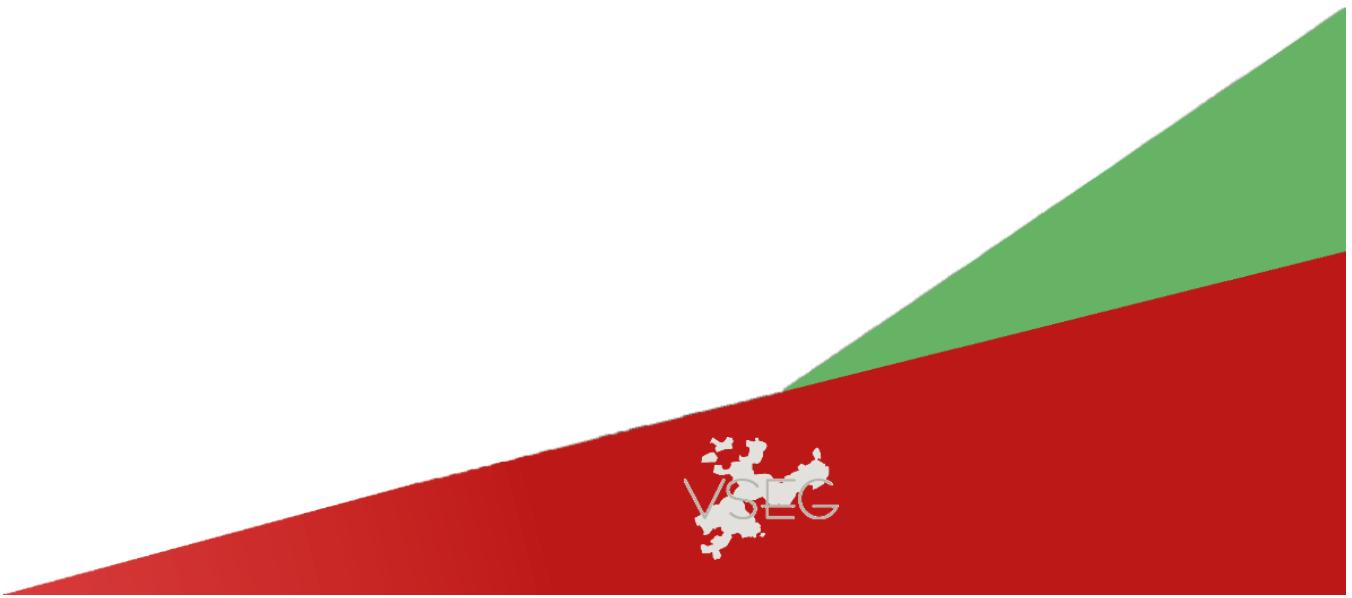 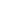 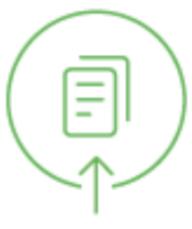 Bei der Anmeldung auf kiBon erscheint eine Drop-Down Liste aller Ge-
meinden und Institutionen, welche bereits an kiBon angeschlossen sind.Ablauf• Wenn den Eltern ein Kita-Platz zugesichert wurde, reichen die Eltern bei derGemeinde ein Gesuch ein.• Das vollständige Gesuch mit allen verlangten Unterlagen wird per E-Mail
 oder in Papierform im Monat vor Betreuungsbeginn eingereicht.
• Die Gemeinde prüft das Gesuch und berechnet die Höhe des Anspruchs.
 Anschliessend erhalten die Eltern und die gewählte Institution den schriftli-
 chen Entscheid.• Der Beitrag (Betreuungsgutschein) wird direkt der betreffenden Institutionausgerichtet, welche damit den Elternbeitrag reduziert.• Der Gutschein ist maximal bis zum 31. Juli gültig. Betreuungsgutscheine sindjährlich neu zu beantragen. Gutscheine können nicht rückwirkend beantragt
werden.Mit dem Gutscheinrechner kann die Höhe der Unterstützung unverbindlich berech-
net werden.Noch Fragen?Weitere Informationen zu den Gutscheinen: www.ihregemeinde.ch oder bei der Ver-
tretung für Betreuungsgutscheine der Gemeinde.Rechtliche GrundlagenDie Betreuungsgutscheine basieren auf folgenden rechtlichen Grundlagen:• Reglement über die Subventionierung der familienergänzenden Kinderbe-treuung• Verordnung zum Reglement über die Subventionierung der familienergän-zenden KinderbetreuungKontaktBetreuungsgutscheine GemeindeAdresse
Ort Telefon
E-MailVerbandSolothurner Einwohnergemeinden